Информация о проведении классного часа от 07.12.20гСегодня во всех параллелях классов прошли классные часы. Среди параллелей начального звена общая тема ПДД, среди среднего звена – Экология. Цели и задачи классных часов по ПДД:- формировать представления школьников о безопасности дорожного движения- повторить правила движения пешеходов по дороге и улице- развивать у школьников умение находить наиболее безопасный путь от дома до школы- воспитывать уважительное отношение ко всем участникам дорожного движения, чувство гражданской ответственности за поведение на дороге. Цель: воспитание экологической культуры личности
Задачи: 
- формирование экологического сознания - гуманного, бережного отношения к природе;
- воспитание экологической культуры личности;
- развитие познавательного интереса к природе (флора, фауна) и ее явлениям, экологического мышления.Охвачены классными часами все классы с 1 по 11. 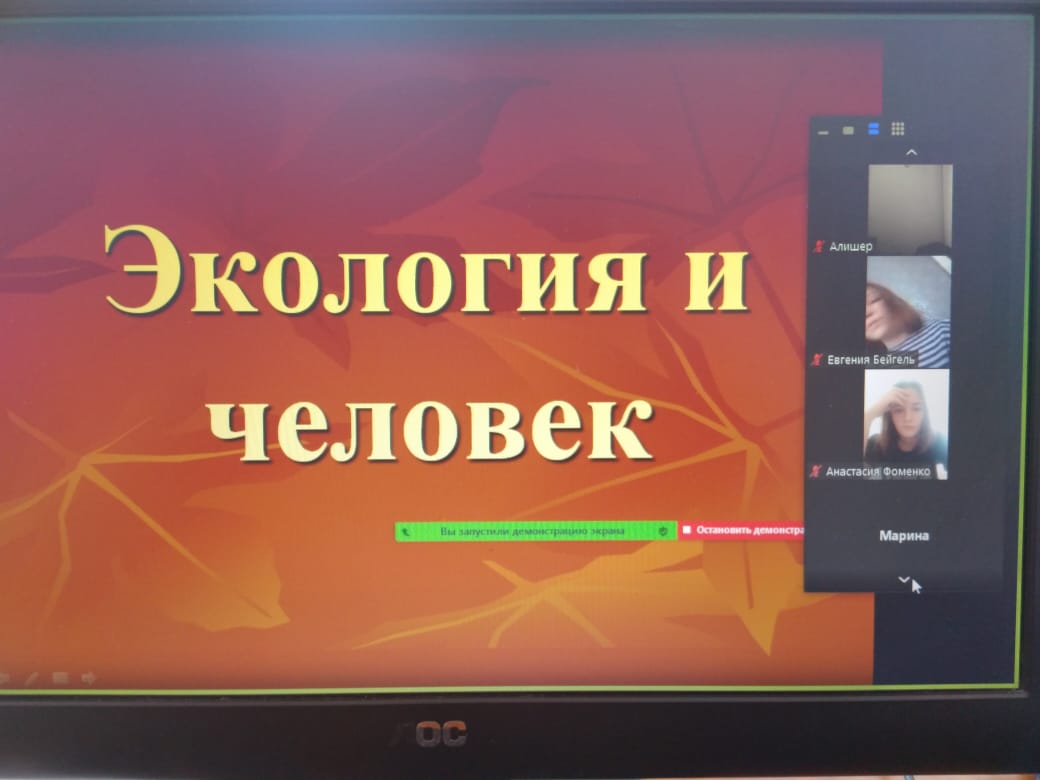 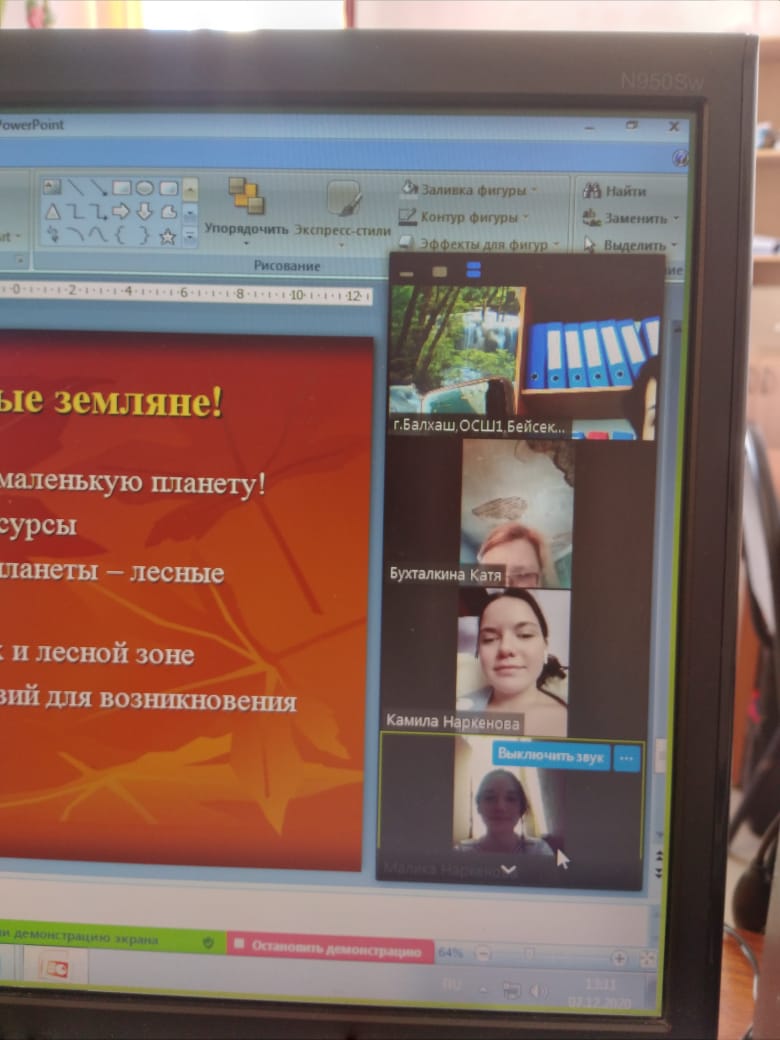 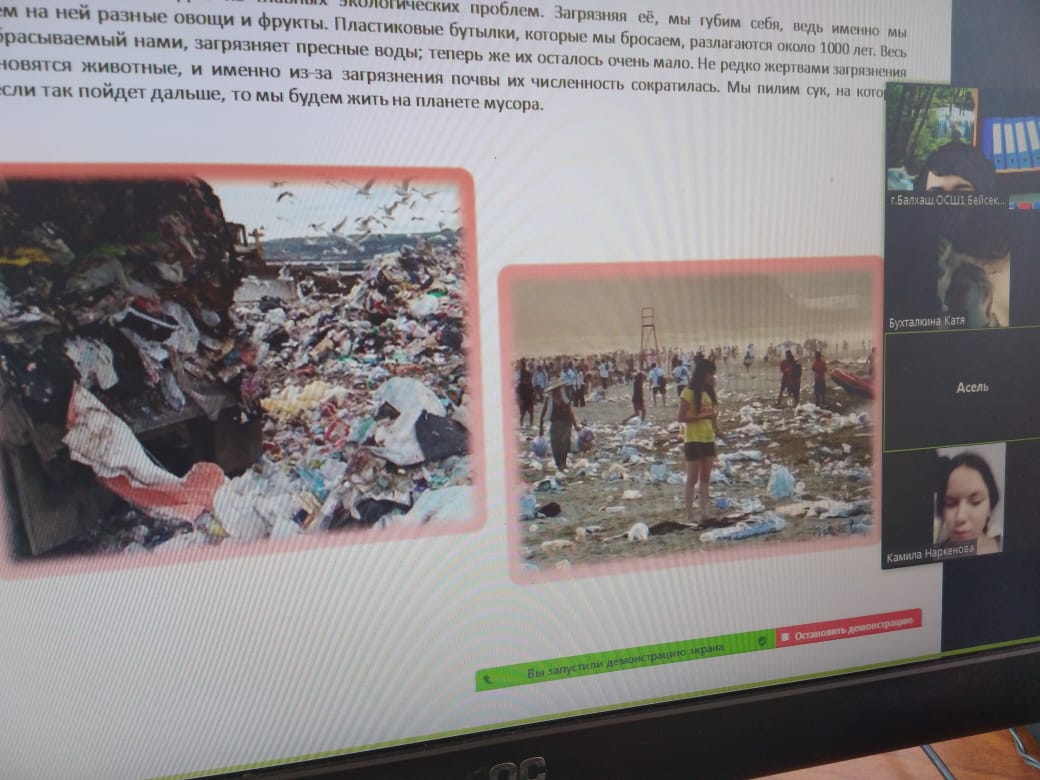 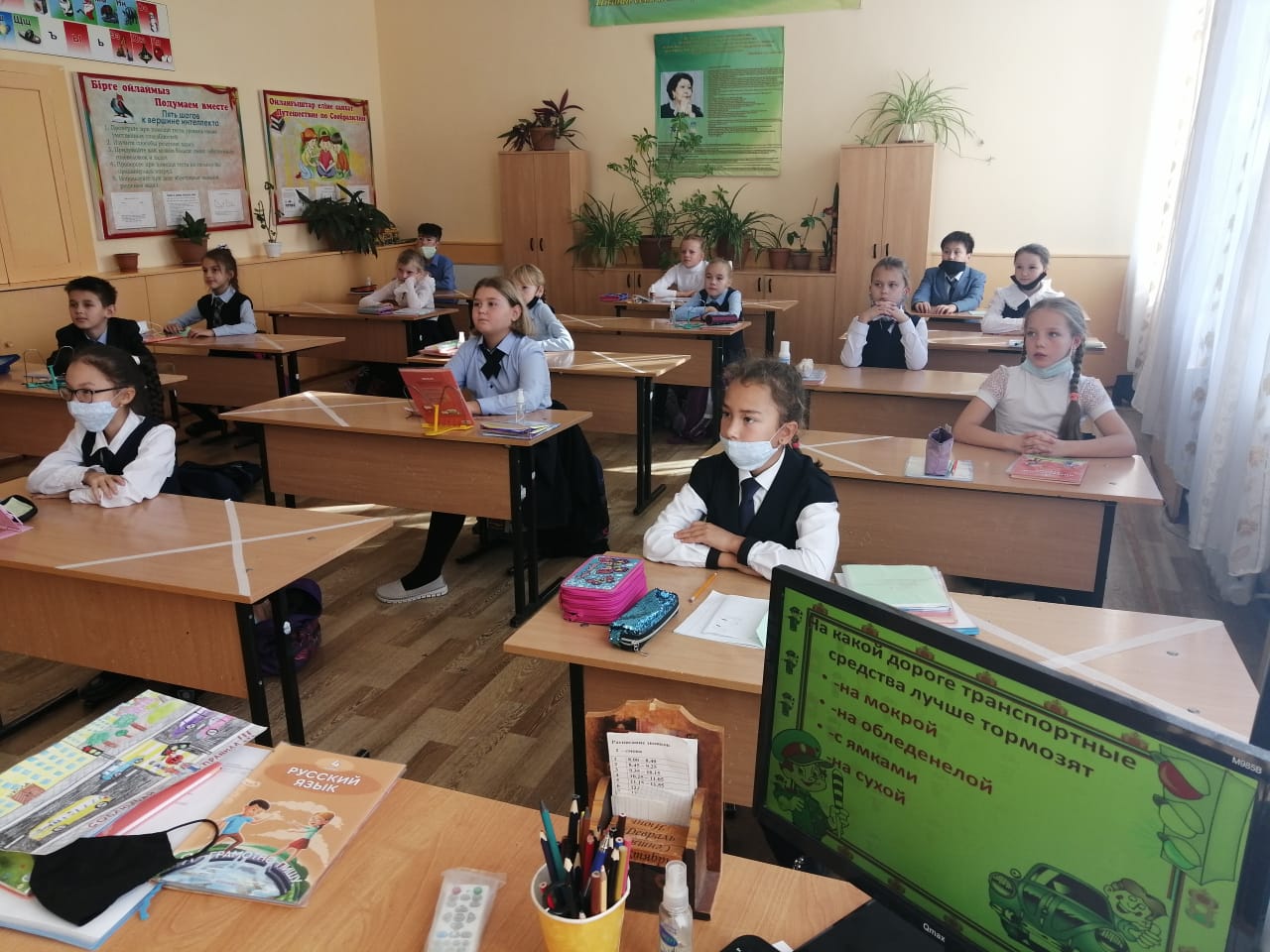 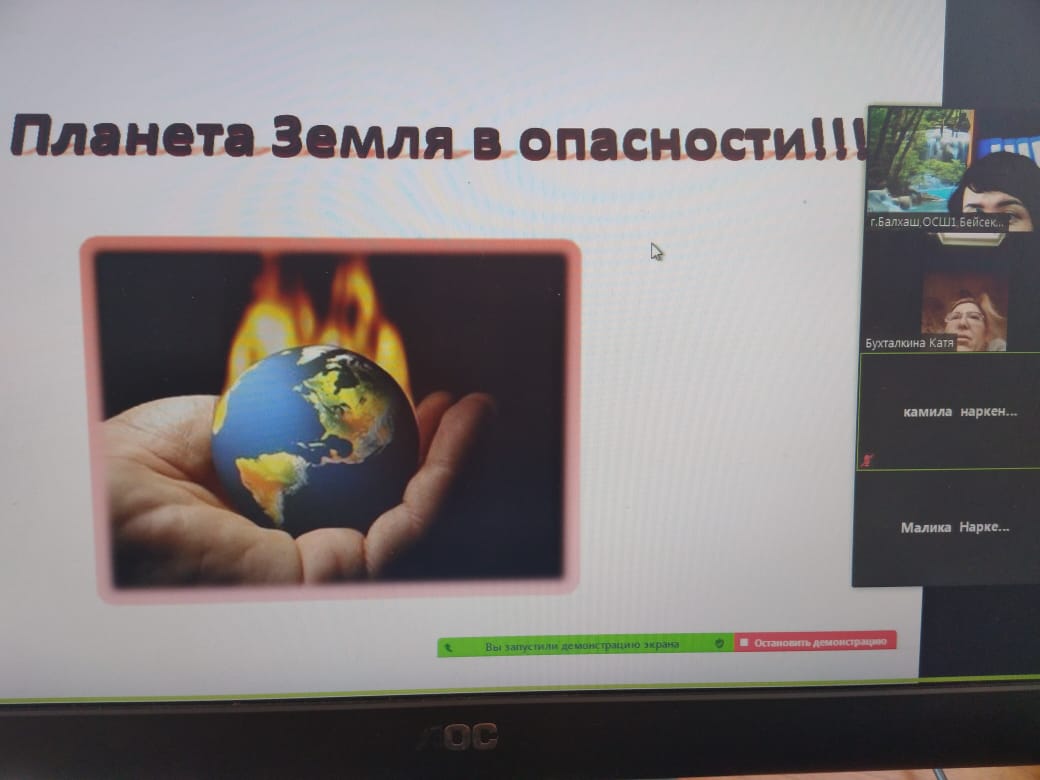 